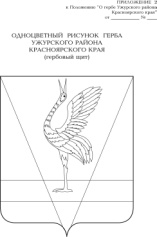 АДМИНИСТРАЦИЯ УЖУРСКОГО РАЙОНАКРАСНОЯРСКОГО КРАЯПОСТАНОВЛЕНИЕ23.04.2020 			                   г. Ужур			                   №  271О внесении изменений в постановление  администрации Ужурского района от 27.04.2015 № 294 «Об утверждении Положения об оплате труда работников муниципального казенного учреждения «Управление культуры, спорта и молодежной политики Ужурского района»В соответствии с Законом Красноярского края от 05.12.2019 № 8-3414 «О краевом бюджете на 2020 год и плановый период 2021-2022 годов», постановлением Правительства Красноярского края от 31.03.2020 №181-п «О внесении изменений в отдельные постановления Правительства Красноярского края, регулирующие вопросы оплаты труда работников краевых государственных учреждений», решением Ужурского районного Совета депутатов от 18.09.2013 № 41-290р «Об утверждении Положения об оплате труда работников муниципальных учреждений», руководствуясь статьей 19 Устава Ужурского района,  ПОСТАНОВЛЯЮ:1. Провести увеличение размеров должностных окладов с 01 июня 2020 года на 10 процентов работникам муниципального казенного учреждения  «Управление культуры, спорта и молодежной политики Ужурского района».2. Внести в приложение к постановлению администрации Ужурского района от 27.04.2015 № 294 «Об утверждении Положения об оплате труда работников муниципального казенного учреждения «Управление культуры, спорта и молодежной политики Ужурского района» следующие изменения:Пункт 2.4. и 2.5. раздела II «Оклады (должностные оклады), ставки заработной платы» изложить в следующей редакции:«2.4. Минимальные размеры окладов (должностных окладов), ставок заработной платы по общеотраслевым должностям руководителей, специалистов и служащих устанавливаются на основе отнесения занимаемых ими должностей к квалификационным уровням ПКГ, утвержденным Приказом Министерства здравоохранения и социального развития Российской Федерации от 29.05.2008 N 247н "Об утверждении профессиональных квалификационных групп общеотраслевых должностей руководителей, специалистов и служащих": 2.5. Минимальные размеры окладов (должностных окладов), ставок заработной платы по должностям общеотраслевых профессий рабочих устанавливаются на основе отнесения занимаемых ими должностей к квалификационным уровням ПКГ, утвержденным Приказом Министерства здравоохранения и социального развития Российской Федерации от 29.05.2008 N 248н "Об утверждении профессиональных квалификационных групп общеотраслевых профессий рабочих":3. Постановление вступает в силу в день, следующий за днем официального опубликования в специальном выпуске газеты «Сибирский хлебороб». Глава  района                                                                                    К.Н. ЗарецкийПрофессиональная квалификационная группа«Общеотраслевые должности служащих третьего уровня»Профессиональная квалификационная группа«Общеотраслевые должности служащих третьего уровня»Профессиональная квалификационная группа«Общеотраслевые должности служащих третьего уровня»Квалификационные уровниДолжности, отнесенные к квалификационным уровнямДолжностной оклад (рублей)4 квалификационный уровеньВедущий экономист6 0274 квалификационный уровеньВедущий юрисконсульт6 027Профессиональная квалификационная группа «Общеотраслевые должности служащих четвертого уровня»Профессиональная квалификационная группа «Общеотраслевые должности служащих четвертого уровня»Профессиональная квалификационная группа «Общеотраслевые должности служащих четвертого уровня»2 квалификационный уровеньГлавный специалист8 762Профессиональная квалификационная группа«Общеотраслевые профессии рабочих второго уровня»Профессиональная квалификационная группа«Общеотраслевые профессии рабочих второго уровня»Профессиональная квалификационная группа«Общеотраслевые профессии рабочих второго уровня»Квалификационные уровниДолжности, отнесенные к квалификационным уровнямДолжностной оклад (рублей)4 квалификационный уровеньВодитель автомобиля5 502